INDICAÇÃO Nº 379/2016Sugere ao Poder Executivo Municipal e aos órgãos competentes, a manutenção de pintura em lombada na Rua 23 de Outubro em frente ao nº 275, no bairro 31 de Março.Excelentíssimo Senhor Prefeito Municipal, Nos termos do Art. 108 do Regimento Interno desta Casa de Leis, dirijo-me a Vossa Excelência e aos órgãos competentes, a manutenção de pintura em lombada na Rua 23 de Outubro em frente ao nº 275, no bairro 31 de Março, em nosso Município.Justificativa:Munícipes procuraram este vereador cobrando por providências em relação há uma lombada que se encontra com a pintura apagada, sendo necessárias providências.Plenário “Dr. Tancredo Neves”, em 20 de janeiro de 2.016.                                                  FELIPE SANCHES-Vereador / Vice Presidente-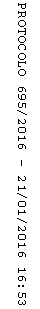 